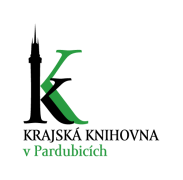 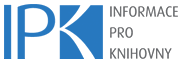 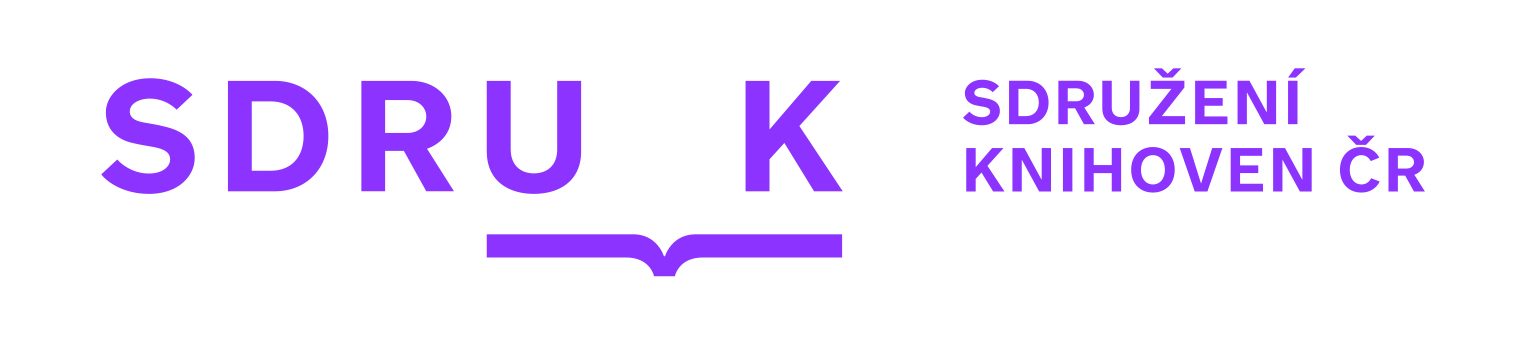 Celostátní seminář Regionální funkce knihoven 2017Pardubice 25. - 26. 10. 2017Seminář pořádá Sekce pro regionální funkce SDRUK ČR a Knihovnický institut NK ČR ve spolupráci s Krajskou knihovnou v PardubicíchPROGRAMmoderujíBlanka Konvalinková, předsedkyně sekce SDRUK pro regionální funkceVít Richter, ředitel Knihovnického institutu NK ČR25. 10. 201713:00 – 13:20		ZahájeníIng. Roman Línek, první náměstek hejtmana Pardubického kraje, zodpovědný za investice, majetek a kulturuředitelka Krajské knihovny v Pardubicích Radomíra Kodetová13:20 – 13:40		Regionální funkce 2016 – Vít Richter, NK ČR13:40 – 14:00	Regionální funkce v podmínkách Moravskoslezského kraje – Karin Vitásková, Moravskoslezský kraj14:00 – 14:20	Regionální funkce retrospektivně aneb čím jsme si prošli a jak si stojíme dnes – Marta Lelková, Městská knihovna Broumov14:20 – 14:40	Nové dotace pro knihovny v Jihomoravském kraji - nechejte se inspirovat - Monika Kratochvílová, Adéla Dilhofová, Moravská zemská knihovna14:40 – 15:00	Sociální inovace ve veřejných knihovnických a informačních službách – Tomáš Štefek, KISK FF UK15:00 – 15:30		PŘESTÁVKA15:30 – 15:50	Standard pro dobrý fond - Marie Šedá, Moravskoslezská vědecká knihovna15:50 – 16:10	Nové kurzy a zkoušky pro knihovníky dle Národní soustavy kvalifikací – Adéla Dilhofová, MZK Brno16:10 – 16:30	Role regionálních funkcí v oblasti vzdělávání knihovníků se zaměřením na zkušenosti ve Zlínském kraji – Jana Tomancová, Krajská knihovna F. Bartoše ve Zlíně16:30 – 16:45	CoderDojo - kurzy programování pro děti a mládež  - Lucie Leišová; Tereza Haeger, CoderDojo.cz16:45 – 17:05	Projekt FriendlyVox pro knihovny - Robert Štěrba, Nadační fond FriendlyVox26. 10. 20178:30 – 9:45	Aktuality z oblastí automatizovaných knihovních systémů – regionální funkce, vztah k Centrálnímu portálu knihoven, ochrana osobních údajů: Lanius, KpSys, Cosmotron, Koha9:45 – 10:05	Uvažujete o změně automatizovaného knihovního systému? - Eva Cerniňáková, JABOK10:05 – 10:30	PŘESTÁVKA10:30 – 10:50	Sociální sítě – jak hodnotit aktivity knihoven na sociálních sítích - Milan Regec10:50 – 11:10	Aktuální informace o portálu Knihovny.cz – Petr Žabička, Moravská zemská knihovna 11:10 – 11:30	Seznámení s přípravou platformy pro zajištění služeb dodávání dokumentů včetně MVS – Luboš Chára, Národní technická knihovna11:30 – 11:50	Projekty na podporu spolupráce knihoven a škol, dotační programy v roce 2018 - Pavlína Mazáčová, KISK FF MU11:50 – 12:10		Průzkum věkové, kvalifikační a mzdové struktury pracovníků knihoven – Vít Richter, NK ČR12:10 – 12:30	Příprava novely Katalogu prací - Dana Smetanová, Národní knihovna ČR12:30 – 12:40 	Knihovny s regionální funkcí a národní autority - Zdeněk Bartl, NK ČR12:40 – 13:00		Aktuality, závěr semináře